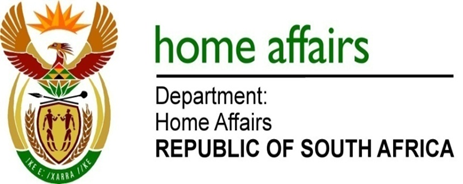 NATIONAL ASSEMBLYQUESTION FOR WRITTEN REPLYQUESTION NO. 3227DATE OF PUBLICATION: Friday, 28 August 2015 INTERNAL QUESTION PAPER 34 OF 20153227.	Mr M H Hoosen (DA) to ask the Minister of Home Affairs:(1)	(a) How many South African citizens lost their citizenship in terms of section 6 of the South African Citizenship Act, Act 88 of 1995, in the (i) 2010-11, (ii) 2011-12, (iii) 2012-13 and (iv) 2014-15 financial years, (b) from which countries did the specified persons acquire citizenship and (c) what attempts are being made to inform citizens who are abroad about the specified provision of the Act;(2)	have immigration departments in other countries been briefed in order to inform South African citizens in those countries about the implications of acquiring citizenship of another country?											NW3828E		REPLY:(1)(a)(i)	2010-2011 	- 619(1)(a)(ii)	2011-2012		- 540(1)(a)(iii)	2012-2013		- 364(1)(a)(iv)	2014-2014		- 509(1)(b)	A majority of cases relate to citizens taking up citizenship in , , ,  and other countries.(1)(c)	The website of the department was updated in relation to the Citizenship Act, as it is the responsibility of each citizen to familiarise themselves with the Act, prior to taking up other country’s citizenship.(2)	No, the onus is on the individuals and those receiving countries.